Департамент образования города МосквыГосударственное бюджетное образовательное учреждениесреднего профессионального образования города МосквыКолледж связи № 54 Лабораторная работа «Составление профиля трассы»Методические рекомендациидля студентов, обучающихся по специальностям 120703  Информационные системы  обеспечения градостроительной деятельности, 120714 Земельно-имущественные отношения (базовая подготовка). входящие в группу специальностей 120000 Геодезия и землеустройство по направлению подготовки 120700 Землеустройство и кадастрыМосква – 2014Лабораторная работа №7«Составление профиля трассы»Цель работы: научиться выполнять обработку результатов технического нивелирования трассы, построение продольного и поперечного профилей местности и проектирование  трассы дороги.Принадлежности: микрокалькулятор, геодезический транспортир, поперечный масштаб, циркуль-измеритель, чертёжные принадлежности.Содержание задания: Для проектирования профиля дороги по намеченной трассе проложен ход технического нивелирования между исходными реперами Реп. 7 и Реп.8 . Нивелирование выполнялось нивелиром 2Н-10 КЛ с использованием двухсторонних реек РН-3 способом из середины. Расстояние между пикетами 100 м. Схема трассы приведена в пикетажном журнале. Нрп7 =182,1 мНрп8 = 180,9 м Последовательность выполнения задания:1. Обработка полевого журнала нивелирования трассы.2. Расчет длин и дирекционных углов(румбов) прямолинейных участков и составление плана трассы3. Построение продольного и поперечного профиля трассыЖурнал технического нивелирования трассы автодорогиНаблюдал _____________________Вычислял _____________________Журнал технического нивелирования1. Обработка полевого журнала нивелирования трассыВычисление превышений между связующими точками, используя отсчёты по чёрным (ач , bч ) и красным (акр , bкр ): hч = ачр  - bч ; hк = акр  - bкЕсли |hч - hкр| ≤ 10 мм, то находят среднее значение вычислений превышений с округлением до мм	hср = Выполнение постраничного контроля вычислений заключается в проверке равенства  =  = ∑ hсрРасхождения в 1-2 мм могут возникнуть за счёт округления значений превышений до целого числа мм.Вычисление хода невязки нивелирного хода по формуле:f h  = р - теор = ∑ hср – (Нкон– Ннач),где Нкон = Нпк4, Ннач = Нпк   - отметки, соответственно, конечной и начальной точек хода .в данном примере невязка составляет: f h =  ∑ hср – (Нкон– Ннач) = -1,198- (180,8-182,1) = +0,1м = 10Фактическая высотная невязка не должна превышать допустимую, равную fдоп = ± 50мм где L -длина хода, км.В данном примере fдоп = ± 50мм  = ± 50мм  = ±23Поскольку f≤ fдоп,то фактическую невязку распределяют с обратным знаком поровну на все превышения хода и составляет :δh = -   = -   =4 ммгде n – число станций в ходе 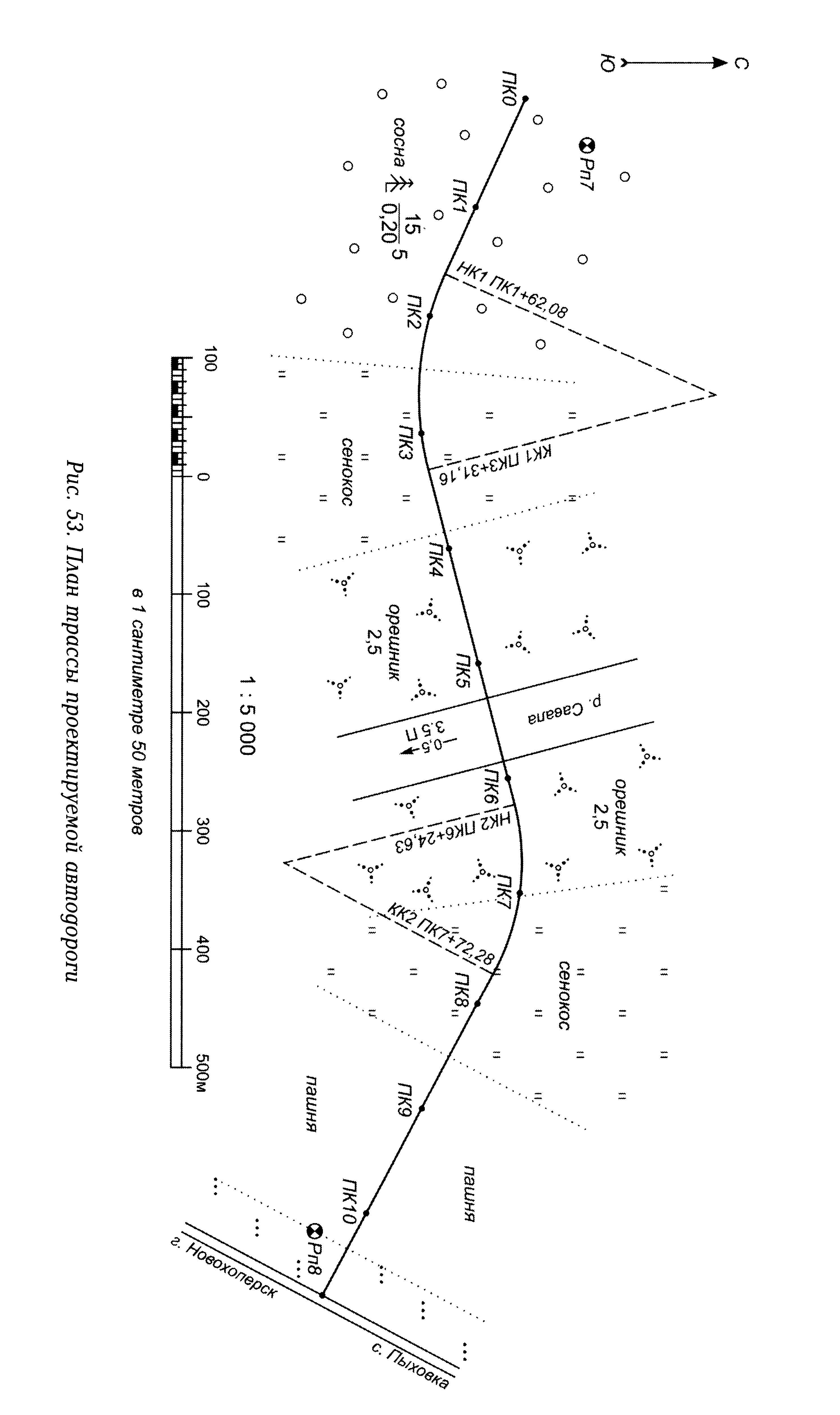 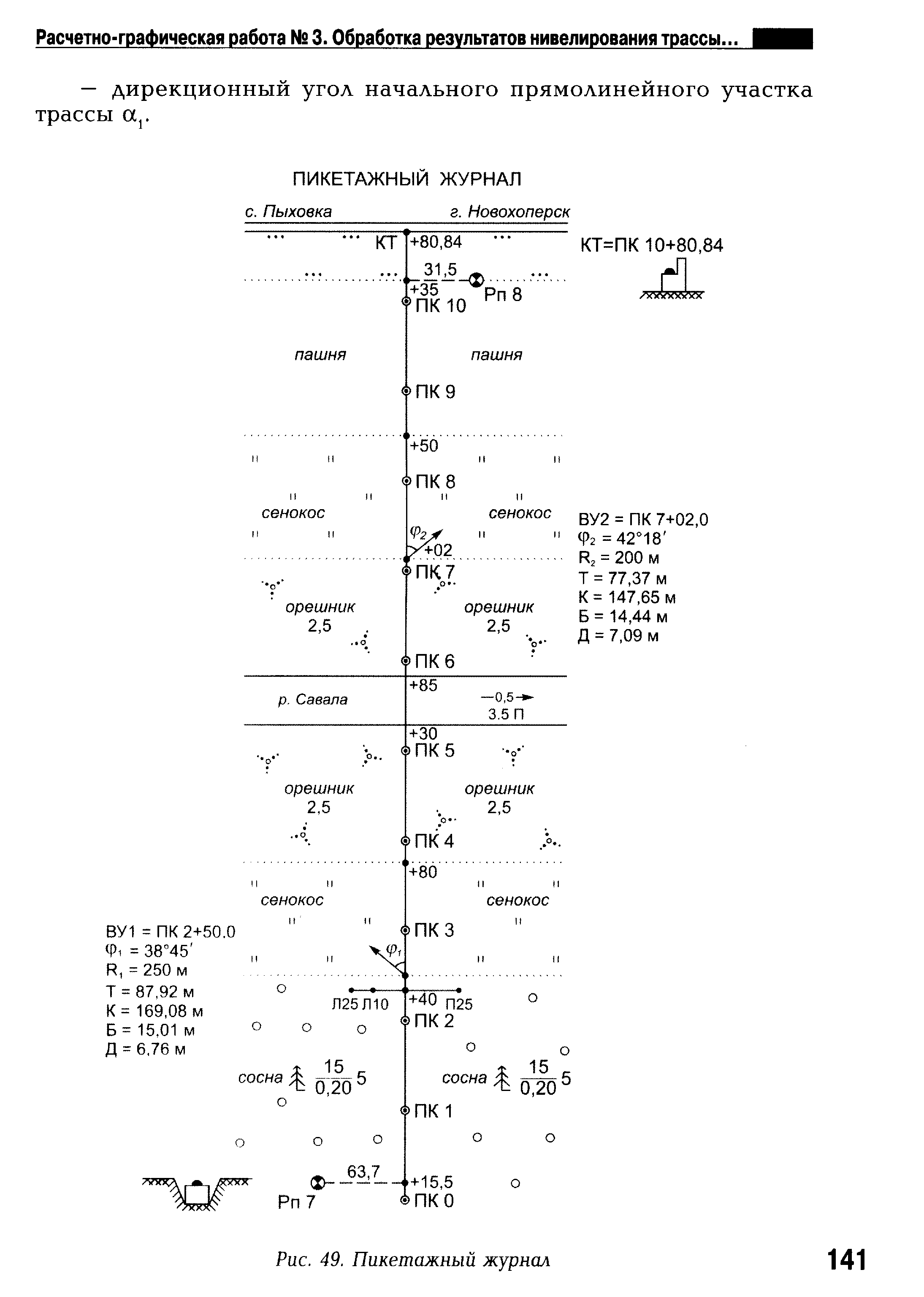 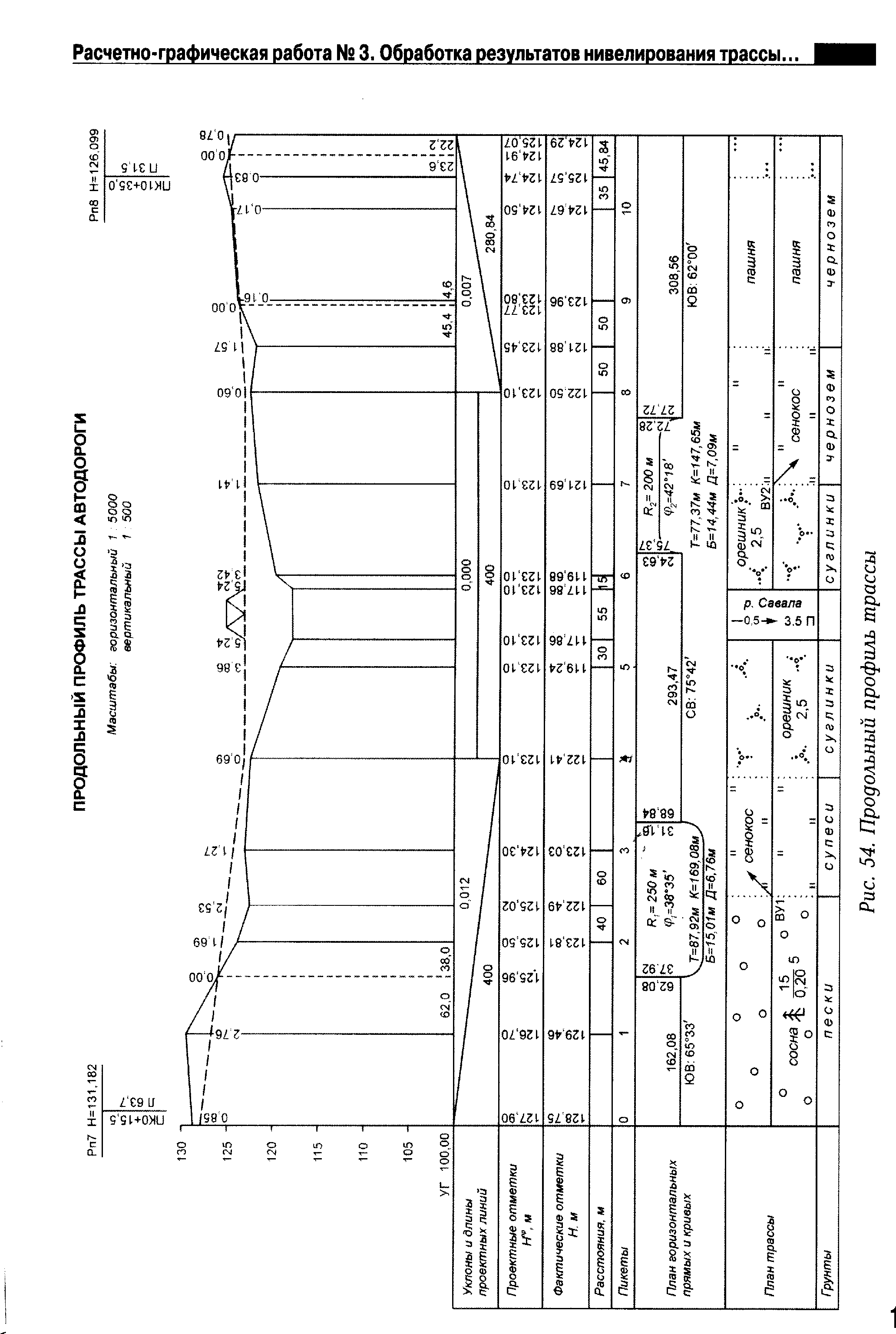 Номер станцииНомер пикетаОтсчёты по рейкамОтсчёты по рейкамОтсчёты по рейкамПревышенияПревышенияОтметки,Н, мГоризонт прибораГП, мНомер станцииНомер пикетаЧёрная сторонаКрасная сторонаПромежуточныесреднееhср.,в мм.,(hч + hк)/2в метрах, мОтметки,Н, мГоризонт прибораГП, м1Рп 709515736182,11ПК014016183-448-0,5181,61превыш-450-4472ПК0093357192ПК117606544-826-0,8180,82превыш-827-8253ПК1025650393ПК229587744-27042,7178,13превыш-2702-27054ПК2187866704ПК324617257-585-0,6177,54превыш-583-5875ПК3237271565ПК408415624+1531,51,5179,05превыш+1531+15326ПК4218170096Рп 803485132+1833+1,9180,96превыш+1833+1877∑зад8571∑пер9769∑зад-∑пер-1198∑hi=-1198№ стан-ции№ ниве-лируемых точекОтсчеты по рейкамОтсчеты по рейкамПревышенияПревышенияСредние значения превышенийСредние значения превышенийОтметки, мПриме-чания№ стан-ции№ ниве-лируемых точекЗаднимПеред-ним+-+-12345678910